Załącznik nr 2 do postępowania nr Nutri 1/2023FORMULARZ OFERTOWO-CENOWYPostępowanie o udzielenie zamówienia publicznego na wynajem powierzchni laboratoryjnej wyposażonej w aparaturę naukowo badawczą do realizacji Projektu nr Projekt „Opracowanie innowacyjnej technologii strukturyzacji bezglutenowych izolatów białek roślin strączkowych do form użytecznych w przemyśle spożywczym, ze szczególnym uwzględnieniem analogów mięsa i serów”, Umowa nr: NUTRITECH1/000X/2022, z dnia 11.09.2023, w ramach I konkursu NUTRITECH żywienie w świetle wyzwań poprawy dobrostanu społeczeństwa oraz zmian klimatu1. ZAMAWIAJĄCY:BIOTECHNIKA Tomasz Kapelaul. Łukasiewicza 4/23893-172 Łódź2. WYKONAWCA:Niniejsza oferta zostaje złożona przez: OSOBA UPRAWNIONA DO KONTAKTÓW: CENA OFERTY:Przedmiotem zamówienia jest najem powierzchni laboratoryjnej z aparaturą badawczą zgodnie z Zał. Nr 1 do zapytania ofertowego: Szczegółowy opis przedmiotu zamówienia4.1.	Cena za realizację przedmiotu zamówienia wynosi:Wartość miesięcznego czynszu netto: ……………… (słownie: ………………………………………………………….)Wartość miesięcznego czynszu brutto: ……………..(słownie:……………………………………………………………) w tym należny podatek VAT w wysokości ………………………….LOKALIZACJA POMIESZCZENIA LABORATORYJNEGO:5. OŚWIADCZENIA Ja (my) niżej podpisany(i) oświadczam(y), że:jestem właścicielem lokalu, o którym mowa w ofercie i nie jest on obciążony prawem do korzystania przez osoby trzecie;zdobyłem wszelkie informacje niezbędne do przygotowania oferty;zapoznałem się z opisem przedmiotu zamówienia i nie wnoszę do niego żadnych uwag i zastrzeżeń a wynagrodzenie określone w ofercie zostało skalkulowane na jego podstawie;spełniam wszystkie warunki określone w zał. Nr 1 do zapytania ofertowego: Szczegółowy opis przedmiotu zamówieniaakceptuję termin płatności: do 30 dni od daty otrzymania przez Zamawiającego oryginału faktury VAT.oferta ważna jest przez okres 30 dni od daty upływu terminu składania ofert i nie podlega zmianom przez ten okres.wykaz załączników i dokumentów przestawianych w ofercie przez Wykonawcę:………………………………………………………………………………………………………………………………………………………………………………………l.p.Nazwa(y) Wykonawcy(ów)Adres(y) Wykonawcy(ów)1Imię i nazwiskoAdresNr telefonuAdres e-mailMiejscowośćKod pocztowyUlica i nrPowierzchnia lokaluOpis położenia lokalu w budynku………………………………………………………………..Miejscowość / DataPodpis(y) osoby(osób) upoważnionej(ych) do podpisania niniejszej oferty w imieniu Wykonawcy(ów)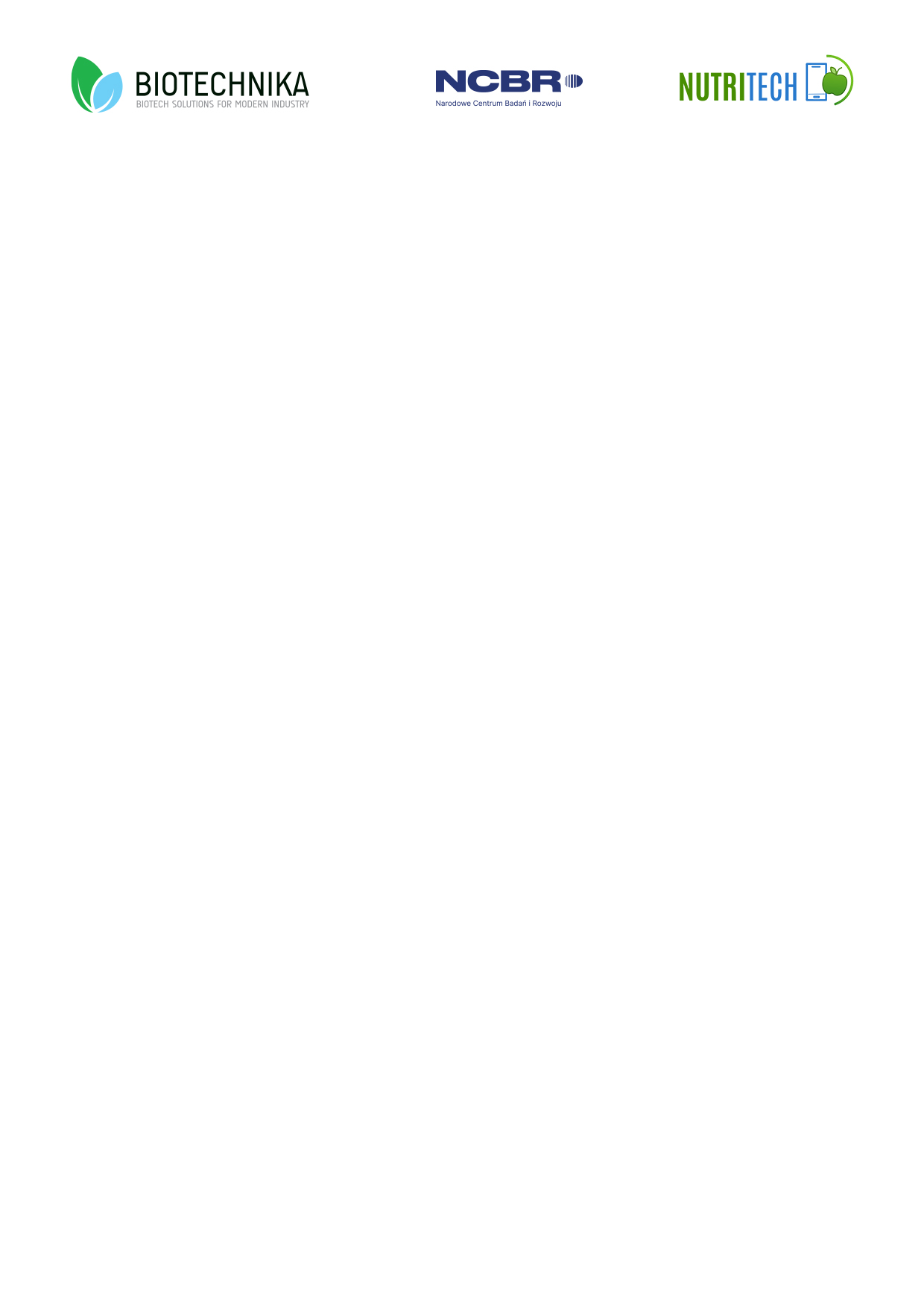 